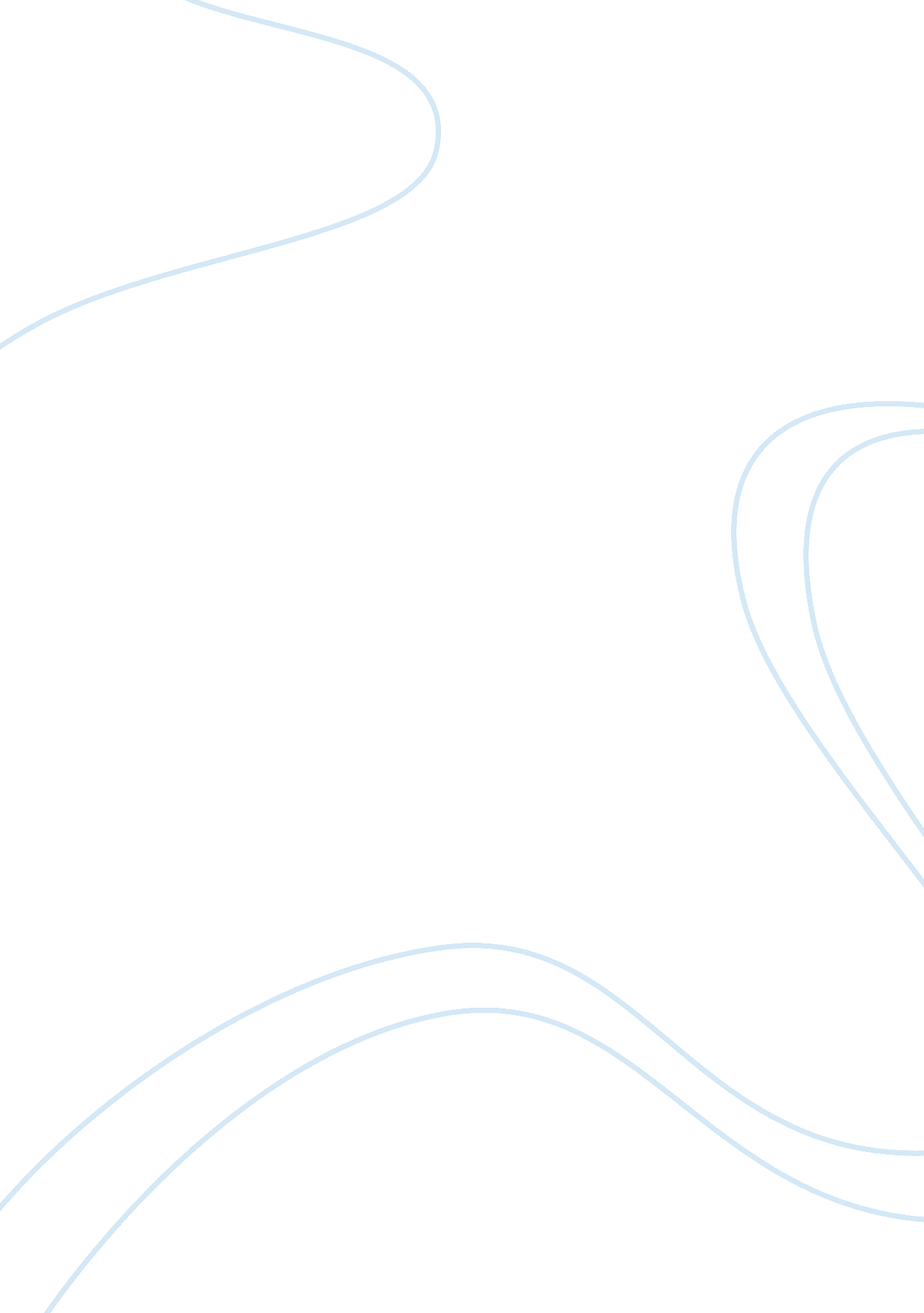 Answer the following: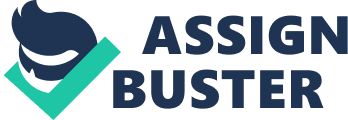 Answer the following: 1. where do Suemi and her family live? -Her Family Lives in the Mexican State Of Yucatan, in A small village of Dzitya, located near the capital of the Yucatan state. 2. What Indian tribe are they descendents of? -The Indian Tribe that are descendents from there are the Mayans 3. What is their town like? -Their town is very rocky, and is a little run down. Their town is very rocky because her ancestors would build most and maybe all of their buildings out of hand carved bricks. 4. What does Suemi’s father do for a living? -Her father works in the bazaar Sells bowls to vendors that are sold to people all around the world. He makes these hands carved bowls with not many tools and machines (one machine). 5. Describe the ruins that Suemi and her family visited. -The ruins her family visits is dedicated to all the people in her past and took ten years to make. B. Write a short composition in English comparing and contrasting Suemi’s life with your own. You will be graded on accuracy, structures, and your ability to compare and contrast. Be sure and include the following: * The food I Eat in América on a daily basis is different from their meal plan but not completely. Suemi eats eggs at night for dinner and in America we usually eat eggs for breakfast early in the morning. School In Yucatan is also different, the elementary levels are from k-5, middle school from 6-8 and high school from 9-12 and then we have a choice of going to college ; But where she lives , they stop at " secondary school". Her house hold chores are almost the same as me. She washes her clothes and dishes different than me... 